VASTUVÕETUD TEKSTIDP8_TA(2019)0085Aktsiisikauba liikumise ja jälgimise arvutistamine ***IMajandus- ja rahanduskomisjonPE626.674Euroopa Parlamendi 13. veebruari 2019. aasta otsus, millega saadetakse vastutavale komisjonile institutsioonidevaheliste läbirääkimiste alustamiseks tagasi muutmata ettepanek võtta vastu Euroopa Parlamendi ja nõukogu otsus aktsiisikauba liikumise ja jälgimise arvutistamise kohta (uuesti sõnastatud) (COM(2018)0341 – C8-0215/2018 – 2018/0187(COD))(Seadusandlik tavamenetlus – uuesti sõnastamine)Euroopa Parlament2014-2019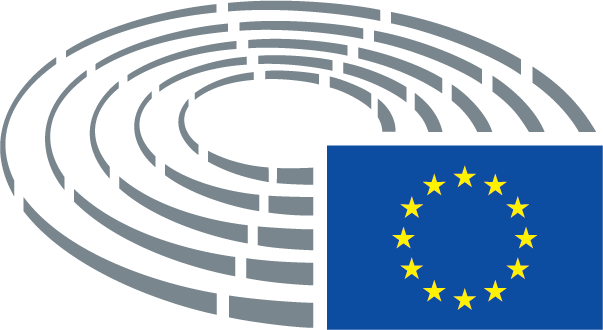 